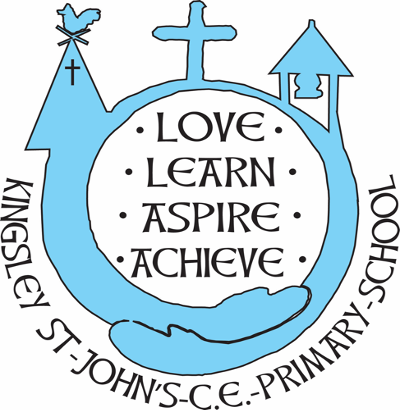 Terms of Reference for Quality of Education and Community Committee To help provide an environment where every child feels safe, happy and secure.To promote the school’s on-going partnership with parents and carers where expression of views are encouraged and opinions are valued.To consider the views of pupils including the School Council. To ensure all pupils have a voice and all opinions are treated equally.To continue to promote the school to the wider community. To ensure all pupils make a positive contribution to the community and also maintain strong links with the Church.To continue to encourage and maintain the strong links with local nurseries by promoting our buddy system and open afternoons for all pre-school age children. To maintain strong links with Helsby High School and Weaverham High School. To strengthen our global links. To optimise pupil admission numbers through marketing and promotional activity.To ensure communication to all stakeholders via mediums such as newsletters, websites and notice boards are constantly updated with current news.To constantly review our overall effectiveness.To support the work of the Friends of Kingsley St John’s group.To consider and advise the governing body on standards and other matters relating to the curriculum, including statutory requirements and curriculum policy.To consider curricular issues which have implications for finance and personnel decisions and to make recommendations to the relevant committees or the governing body.To oversee arrangements for individual governors to take a leading role in specific areas of provision (e.g. SEND, Literacy, Numeracy, More Able Learners etc!)  To receive regular report from them and advise the Governing body.To ensure that the requirements of children with SEND are met.To oversee arrangements for educational visits, including the appointment of a named co-ordinator.To consider and advise on a range of school improvement issues, such as SSDP, Ofsted SIAMS inspections.To ensure that school fulfils its requirement to publish information about school performance as required.To advise the governing body on its policy for teaching RHSE.To consider school performance and oversee monitoring arrangements for assessment.